INNOVATSIOONIKLASTRI TOETUSE INNOVATSIOONITEGEVUSE LÕPPARUANNE¹ Esitatakse innovatsioonitegevuse vältel elluviidud tegevuste detailsed kirjeldused ja metoodika. Kirjeldatakse, kuidas on innovatsioonitegevus ellu viidud ning millised on saadud tulemused. Aruandes kirjeldatu peab olema piisav, et hindajal oleks võimalik hinnata innovatsioonitegevuses seatud eesmärgi saavutamist.² Kirjeldatakse, millised on klastri liikmete ja partnerite panused innovatsioonitegevuse vältel (kuidas on klastris osalejad täitnud oma ülesandeid ja panustanud innovatsioonitegevuse eesmärgi elluviimisesse). Lisaks tuuakse välja, kas tegevuskavas ettenähtud tegevused on ellu viidud plaanipäraselt või on tegevuskava realiseerimisel tekkinud probleeme. Probleemide puhul tuuakse välja, kuidas need on lahendatud ja kas innovatsioonitegevuse eesmärk on kokkuvõttes täidetud.3 Kui klastri püstitatud eesmärgid ei ole realiseerunud, siis kirjeldatakse detailselt, mis põhjustel on tekkinud erinevused tegevuskavas kavandatud ja tegelike tulemuste vahel.4 Kirjeldatakse, kuidas on innovatsioonitegevuse lõppemisel tulemusi levitatud.Innovatsioonitegevuste tulemuste levitamine on klastrile kohustuslik. Innovatsioonitegevuse lõppemise korral tuleb selle tulemustest laiemat avalikkust teavitada esimesel võimalusel. Tulemusi tuleb levitada nii Eestis kui ka ELis erinevate võrgustike kaudu. Eestis on selleks Maamajanduse Infokeskus ning ELis EIP AGRI Service Point, lisaks on muud tulemuste levitamiste üritused.Innovatsioonitegevuse kohta peab olema avaldatud vähemalt järgmine teave: 1) innovatsioonitegevuse nimetus; 2) klastri andmed; 3) innovatsioonitegevuse elluviijad ja nende kontaktandmed; 4) lühikokkuvõte, sh eesmärk, eesmärgi saavutamine või mitte saavutamine, tulemus; 5) innovatsioonitegevuse periood; 6) rahastamisallikas; 7) innovatsioonitegevuse kogueelarve.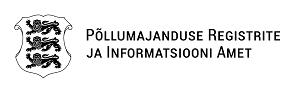 Kinnitatud Põllumajanduse Registrite ja Informatsiooni Ameti peadirektori 31.03.2020 käskkirjaga nr 1-12/20/31 Elluviidud innovatsioonitegevuse kirjeldus1Hinnang innovatsioonitegevuse lõppeesmärgi saavutamisele2Erinevused kavandatud ja tegelike tulemuste vahel3Innovatsioonitegevuse tulemuste levitamine ja avalikkuse teavitamine4Klastri esindaja nimi ja allkiri:Kuupäev: